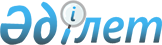 2017 жылға арналған мектепке дейінгі тәрбие мен оқытуға мемлекеттік білім беру тапсырысын, жан басына шаққандағы қаржыландыру және ата-ананың ақы төлеу мөлшерін бекіту туралы
					
			Күшін жойған
			
			
		
					Ақмола облысы Бурабай ауданы әкімдігінің 2017 жылғы 24 наурыздағы № а-2/97 қаулысы. Ақмола облысының Әділет департаментінде 2017 жылғы 25 сәуірде № 5902 болып тіркелді. Күші жойылды - Ақмола облысы Бурабай ауданы әкімдігінің 2017 жылғы 8 қарашадағы № а-10/381 қаулысымен
      Ескерту. Күші жойылды - Ақмола облысы Бурабай ауданы әкімдігінің 08.11.2017 № а-10/381 (ресми жарияланған күнінен бастап қолданысқа енгізіледі) қаулысымен.

      РҚАО-ның ескертпесі.

      Құжаттың мәтінінде түпнұсқаның пунктуациясы мен орфографиясы сақталған.
      Қазақстан Республикасының 2007 жылғы 27 шілдедегі "Білім туралы" Заңының 6 бабының 4 тармағының 8-1) тармақшасына сәйкес, Бурабай ауданының әкімдігі ҚАУЛЫ ЕТЕДІ:
      1. Қоса берілген 2017 жылға арналған мектепке дейінгі тәрбие мен оқытуға мемлекеттік білім беру тапсырысы, жан басына шаққандағы қаржыландыру және ата-ананың ақы төлеу мөлшері бекітілсін.
      2. Осы қаулының орындалуын бақылау аудан әкімінің орынбасары М.Б.Нұрпановаға жүктелсін.
      3. Осы қаулының әрекеті 2017 жылдың 1 қаңтарынан бастап туындаған құқықтық қатынастарға таралады.
      4. Осы қаулы Ақмола облысының Әділет департаментінде мемлекеттік тіркелген күнінен бастап күшіне енеді және ресми жарияланған күнінен бастап қолданысқа енгізіледі.
      у 2017 жылға арналған мектепке дейінгі тәрбие мен оқытуға мемлекеттік білім беру тапсырысы, жан басына шаққандағы қаржыландыру және ата-ананың ақы төлеу мөлшері
      * Ескертпе: 2017 жылғы 01 қаңтардан 2017 жылғы 01 маусымға дейінгі кезеңге көзделген мектепке дейінгі тәрбие мен оқыту ұйымдарындағы тәрбиеленушілердің саны.
      ** Ескертпе: 2017 жылғы 01 маусымнан көзделген мектепке дейінгі тәрбие мен оқыту ұйымдарындағы тәрбиеленушілердің саны.
					© 2012. Қазақстан Республикасы Әділет министрлігінің «Қазақстан Республикасының Заңнама және құқықтық ақпарат институты» ШЖҚ РМК
				
      Аудан әкімі

Т.Ташмағамбетов
Бурабай ауданы әкімдігінің
2017 жылғы "24" 03
№ а-2/97 қаулысымен
бекітілген
Қаржыландыру республикалық бюджеттің қаражаты есебінен
Мектепке дейінгі тәрбие мен оқыту ұйымдарындағы тәрбиеленушілердің саны
Мектепке дейінгі тәрбие мен оқыту ұйымдарындағы тәрбиеленушілердің саны
Айына мектепке дейінгі ұйымдарда жан басына шаққандағы қаржыландыру мөлшері (теңге)
Айына мектепке дейінгі ұйымдарда жан басына шаққандағы қаржыландыру мөлшері (теңге)
Айына бір тәрбиеленушіге жұмсалатын шығындардың орташа кұны (теңге)
Айына бір тәрбиеленушіге жұмсалатын шығындардың орташа кұны (теңге)
Айына мектепке дейінгі білім беру ұйымдарындағы ата-ананың ақы төлеу мөлшері (теңге)
Айына мектепке дейінгі білім беру ұйымдарындағы ата-ананың ақы төлеу мөлшері (теңге)
Қаржыландыру республикалық бюджеттің қаражаты есебінен
мемлекеттік
жекеменшік
мемлекеттік
жекеменшік
мемлекеттік
жекеменшік
мемлекеттік
жекеменшік
Бөбек-бақша
200
740 615
25 182,53
22 779,35
25 182,53
22 779,35
11000
11000
Мектеп жанындағы толық күн болатын шағын орталық
388
0
17 852,28
0
17 852,28
0
9000
0
Мектеп жанындағы жарты күн болатын шағын орталық
480
0
8926,14
0
8926,14
0
0
0